Juniper Class, Y3 Orchards Primary School, WisbechLive nRich Solution for Four Triangles PuzzleFirst, we followed the rules: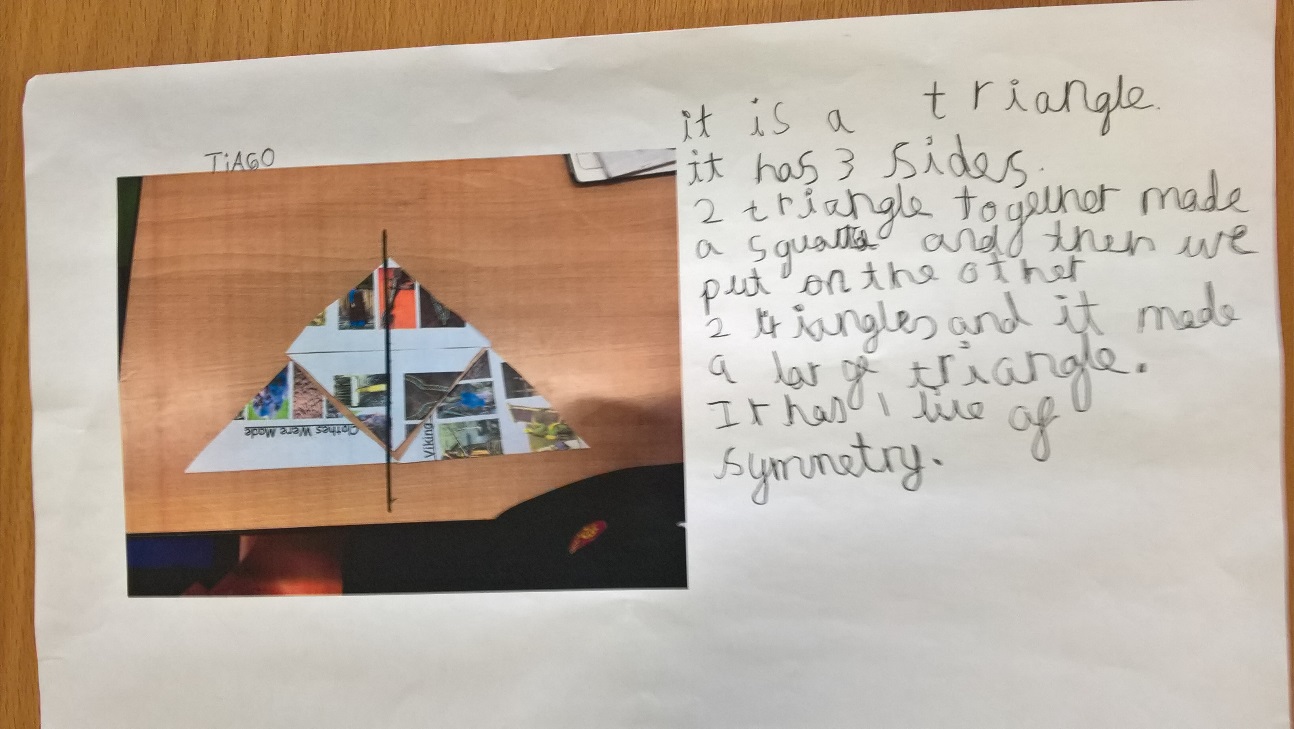 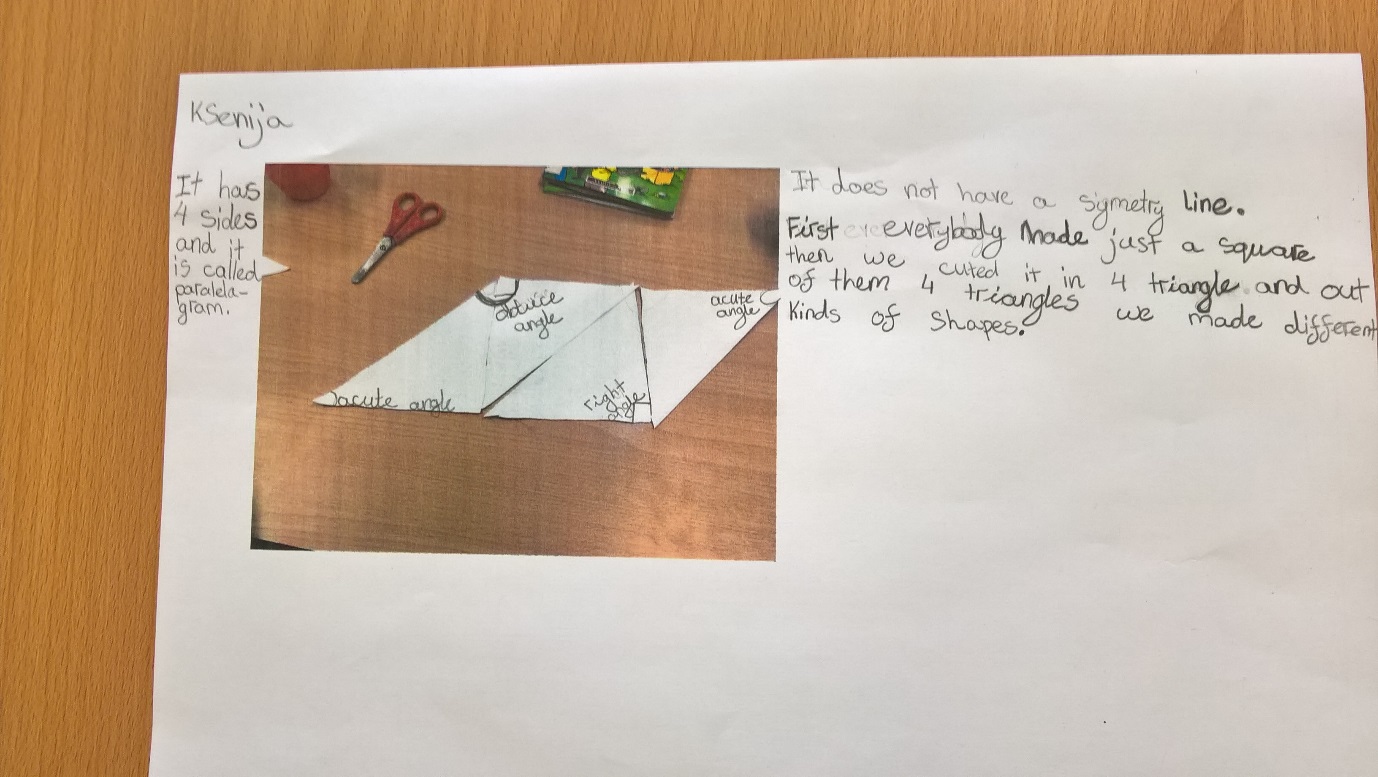 Then, we decided to see what would happen if we could make other shapes that DID NOT have sides that necessarily fitted against one another: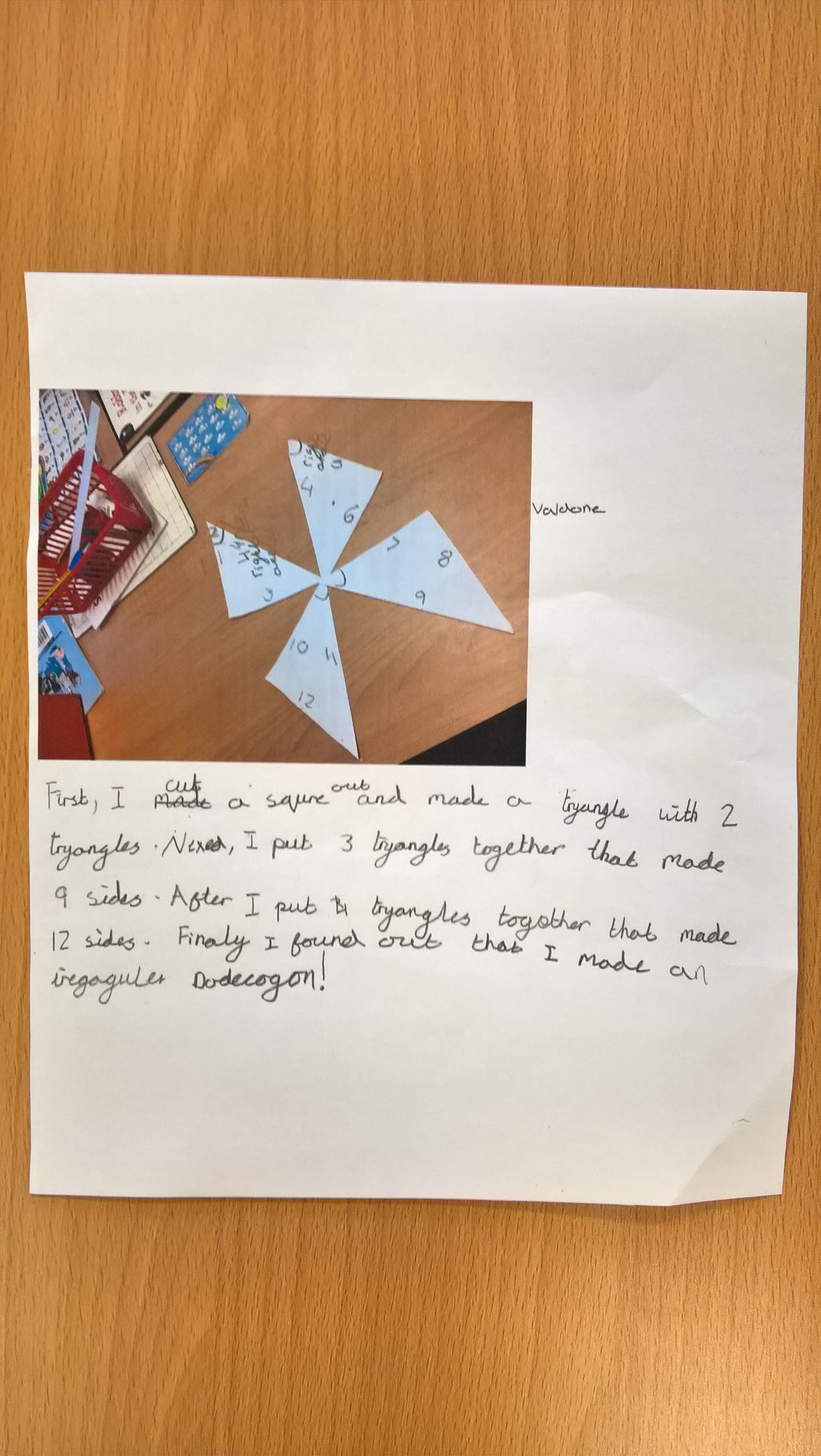 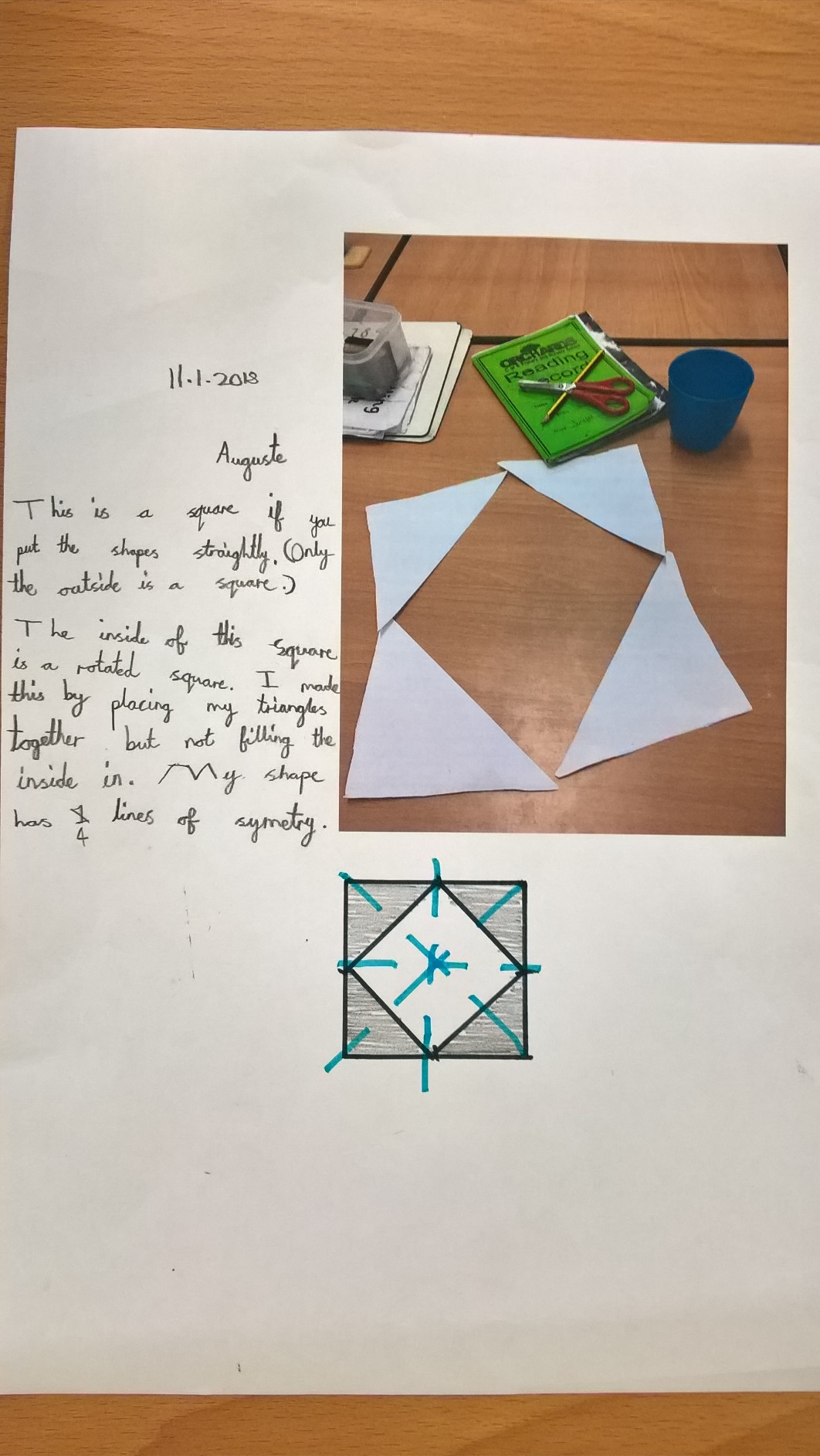 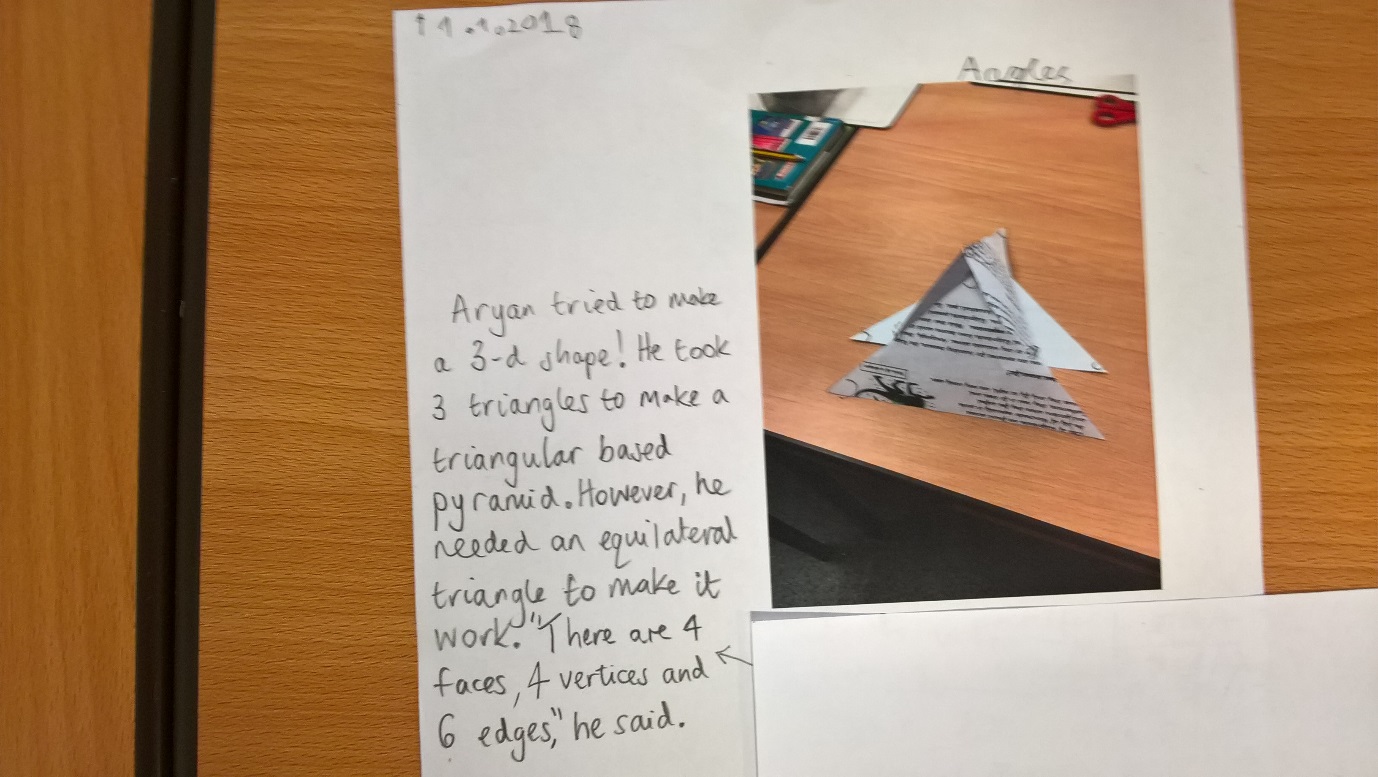 At the same time, lots of Juniper Class wrote everything that they could possibly think of for ONE SHAPE only: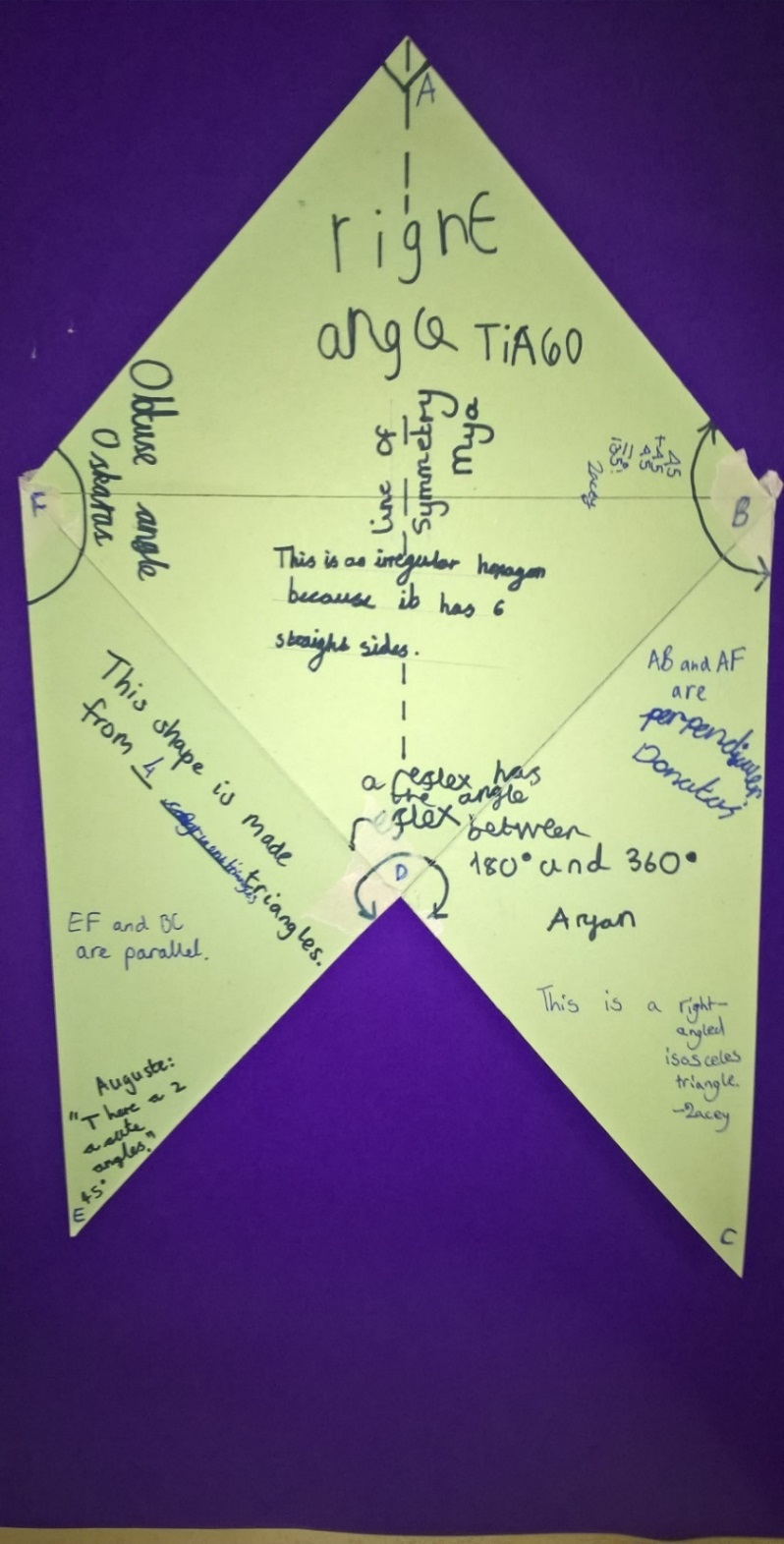 We also agreed that we could NOT possibly make a circle!